Liebe Eltern und Erziehungsberechtigte,bald beginnt für Ihr Kind das 4. Schuljahr. Damit Sie in Ruhe vor dem ersten Schultag die benötigten Lern- und Arbeitsmittel einkaufen können, erhalten Sie schon heute eine Materialliste. Materialliste (Grundausstattung)Wir danken für Ihre Mühen und wünschen Ihnen und Ihrer Familie eine schöne Zeit bis zum Schulanfang! Für die einzelnen Fächer:Hinweis: Die Farben der Umschläge und Ordner sowie die Lineatur der Hefte sind an der Schule aufeinander abgestimmt, sodass die Materialien schuljahresübergreifend verwendet werden können. Für‘s Federmäppchen1 FüllerBleistifteverschiedenfarbige Holzbuntstifte1 guter, weicher Radiergummi1 kleines und 1 großes Lineal
1 Stabilo rot und 1 Stabilo grün
1 wasserlöslicher Folienstift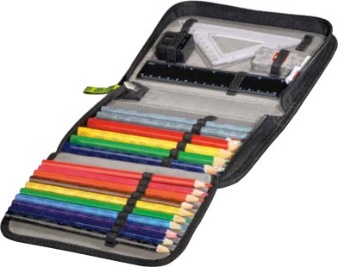 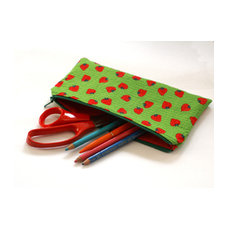 Für‘s Schlampermäppchen1 Kassettenspitzer1 Klebestift1 gute BastelschereDeutsch1 Heft, DIN A4, Lineatur 4, Umschlag grün1 Heft, DIN A4, blanko, Umschlag transparent1 Heft, DIN A5, Lineatur 4, Umschlag grün1 Schnellhefter grünMathe1 Heft, DIN A4, kariert mit Doppelrand, Umschlag blau1 Schnellhefter blauSachunterricht1 Heft, ?1 Schnellhefter braunMusik1 Schnellhefter lilaEnglisch1 Heft, DIN A4, Lineatur 4, Umschlag gelb1 Schnellhefter gelbReligion1 Heft, DIN A4, Lineatur 4, Umschlag transparentBildende KunstWasserfarben mit Deckweiß2 Borstenpinsel (Nr. 6 und Nr.12)2 Haarpinsel (Nr. 6 und Nr. 12)1 Sammelmappe DIN A31 Schuhkarton1 Malerkittel1 Wassergefäß mit Lappen1 SchwämmchenWachsmalkreiden (wasserfest)1 Zeichenblock DIN A3SonstigesSammelmappe (DIN A4)1 Block, DIN A4, Lineatur 4 1 Block, DIN A4, kariert1 vorstrukturiertes HausaufgabenheftTrinkflasche und VesperdoseFür zu Hause: 1 Standordner, Farbe nach Wunsch, Register 7-fachSport/ SchwimmenSportbekleidung und Sportschuhe (helle Sohlen!) in einer Sporttasche Badeanzug oder Badehose, Bademütze, Badeschuhe, Schwimmbrille, Handtuch, Duschgel, Shampoo, Haarbürste, evtl. Haartrockner, evtl. HaargummiAus hygienischen Gründen muss die Sport- und Schwimmtasche nach jeder Sport- / Schwimmstunde mit nach Hause genommen werden